ВНИМАНИЕ! ОСОБЫЙ ПРОТИВОПОЖАРНЫЙ РЕЖИМВ целях обеспечения пожарной безопасности постановлением Администрации Томской области от 28.04.2023 № 212а «Об установлении особого противопожарного режима на территории Томской области» в границах муниципальных образований «город Томск», «Томский район», «Кожевниковский район», «Кривошеинский район», «Шегарский район», «Зырянский район», «Первомайский район», «Тегульдетский район», «Асиновский район», «Бакчарский район», «Верхнекетский район» Томской области с 29 апреля по 14 мая 2023 года установлен особый противопожарный режим.С 15 мая 2023 года особый противопожарный режим будет установлен на территории всей Томской области. Особый противопожарный режим – это дополнительные требования пожарной безопасности, устанавливаемые органами государственной власти или органами местного самоуправления в случае повышения пожарной опасности на соответствующих территориях. В период действия особого противопожарного режима запрещается: - использовать открытый огонь и проводить пожароопасные работы в лесных массивах и на территориях населенных пунктов, объектов экономики и инфраструктуры;- производить профилактические отжиги, выжигание сухой растительности, в том числе на земельных участках состава земель сельскохозяйственного назначения, а также на земельных участках из состава земель населенных пунктов, расположенных в территориальных зонах сельскохозяйственного использования;- оставлять горящие спички, окурки и горячую золу, стекло (стеклянные бутылки, банки и др.), промысленные или пропитанные бензином, керосином или иным горючими веществами материалы (бумагу, ткань, паклю, вату и другие горючие вещества) в не предусмотренных специально для этого местах. В соответствии со статьей 20.4 Кодекса Российской Федерации об административных правонарушениях нарушение требований пожарной безопасности, совершенные в условиях особого противопожарного режима влекут наложение административного штрафа: на граждан в размере от 10 тыс. рублей до 20 тыс. рублей;на должностных лиц от 30 тыс. рублей до 60 тыс. рублей;на лиц, осуществляющих предпринимательскую деятельность без образования юридического лица от 60 тыс. рублей до 80 тыс. рублей;на юридических лиц от 400 тыс. рублей до 800 тыс. рублей. Пожар не – стихия, а следствие беспечности людей!При возникновении чрезвычайных ситуаций необходимо звонить по единому телефонуПожарной службы «101», «01», «112»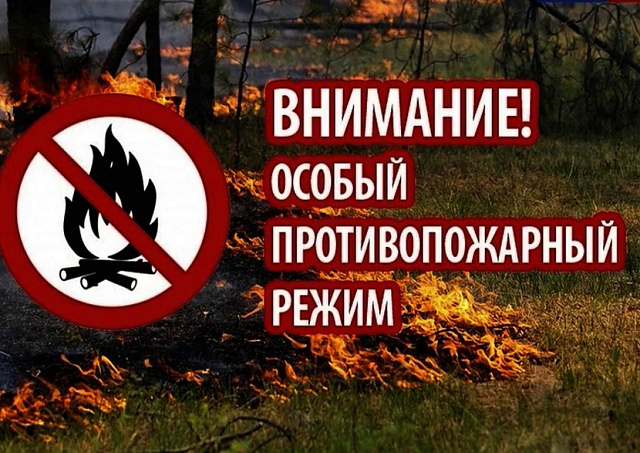 